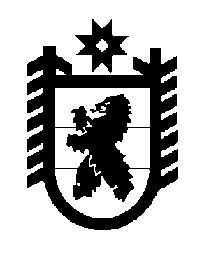 Российская Федерация Республика Карелия    ПРАВИТЕЛЬСТВО РЕСПУБЛИКИ КАРЕЛИЯРАСПОРЯЖЕНИЕот 1 февраля 2016 года № 63р-Пг. Петрозаводск В соответствии со статьей 10 Закона Республики Карелия 
от 24 декабря 2015 года № 1968-ЗРК «О бюджете Республики Карелия на 2016 год», постановлением Правительства Республики Карелия 
от 13 мая 2014 года № 135-П «Об утверждении Положения о ежегодном конкурсе среди муниципальных районов и городских округов в Республике Карелия на право проведения праздничных мероприятий, посвященных Дню Республики Карелия»:Установить распределение на 2016 год иных межбюджетных трансфертов на подготовку к проведению Дня Республики Карелия согласно приложению.            ГлаваРеспублики  Карелия                                                              А.П. ХудилайненПриложение к распоряжениюПравительства Республики Карелия от 1 февраля 2016 года № 63р-ПРаспределениена 2016 год иных межбюджетных трансфертов на подготовку к проведению Дня Республики Карелия (тыс. рублей)_______________________Муниципальное образованиеСуммаКостомукшский городской округ50000,0Итого50000,0